Hi everyone, Since it’s our last week of school we have decided not to set any school work. Instead we have five days of fun for you to look forward to. You can decide what order you would like to do them in. Enjoy!Many thanks, Ms. Gibson, Ms. McHugh, Ms. Hanley, Ms. CreanerFive Days of Fun 😊 Week beginning June 22nd Sports DayAs we can’t have a sports day this year we thought it would be nice to have a day of outdoor fun (weather permitting) – e.g. playing outside on scooters, bikes, trampolines.  Having running races with your family, playing chase.  You could have a potato on a spoon running race in your garden, maybe you could set up an obstacle course inside or outside. You could have a sack race with your family. School TourWe are so sad that we won’t get to go on a tour this year.  So, let’s go on a virtual one instead 😊 We are going to go to Monterey Bay Aquarium in America. Click on the link below and enjoy watching all the sea life they have there.https://www.montereybayaquarium.org/animals/live-camsEnjoy!Rice Krispie Baking DayHelp your Mum or Dad to make some tasty treats, don’t forget the sprinkles.Arts & Crafts DayUse our virtual tour as inspiration and create some arts & crafts of your choice e.g. paint an underwater scene, create a junk art sea creature, sketch your favourite sea creature, make some sea creatures from playdough etc.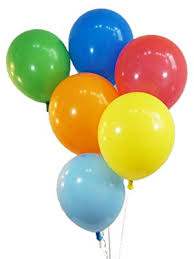 Last Day of School Party!Put on some of your favourite songs… have a dance… play with your favourite toys and have lots of fun.  We hope you all enjoy your last week and that you have a FANTASTIC summer.